Fill out top part (MUST BE FILLED OUT COMPLETELY, in inches–[feet & inches for height] )DANCER’S NAME 					 BUST 			   								 WAIST 							SIZE CHART	 HIPS 												 GIRTH 			 LEOTARD SIZE 										 HEIGHT 											 INSEAM 			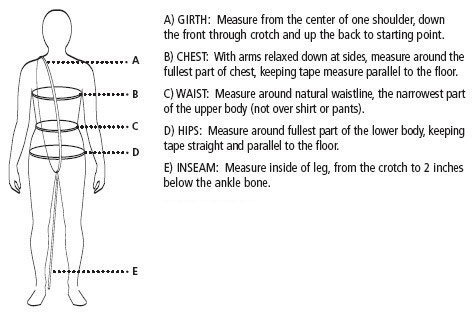 FOR OFFICE USE ONLYCLASS				COMPANY				SIZE